At the beginning of the chapter titled “A Hit,” Stella is too injured to perform any tricks.  What does Mack make her do instead?  What can you infer about Mack’s character based on this incident?How does the crowd respond to Ruby when she performs by herself for the first time?  Why do you suppose Ivan says, “I don’t know whether to be happy or sad” (p. 107)?Stella asks Ivan to make a promise – what is the promise?  Why do you think he makes it even though it will be hard to keep that promise?According to Ivan, how do gorillas name their babies?  How is this different from the way humans name their babies?What was Ivan’s name in the forest?  Why did his parents choose that name?Who was it that “pried open the crate” and “bought” Ivan?  How was Ivan treated by this person in the beginning? Ivan uses markers from Julia to make X’s on his jungle wall.  How many X’s does he make?  What do the X’s represent?Julia gives Ivan three plastic jars.  What are they?  What are the first two things Ivan “paints” on a piece of paper?What is the difference between a domain and a cage?  Which word has more of a negative connotation?Why do you suppose Ivan says, “And it’s not a domain, it’s a cage” (p. 165)?What does Ivan hide from Mack underneath his pool of dirty water?Ivan watches an ad (tv commercial) after the Western movie, and he says, “I try to remember every last detail… It’s the picture I need to paint.”  What is the ad for?  What is Ivan trying to paint?Who does Ivan decide to show his painting to?  Explain why he chooses this person.How does Julia react when she first sees all of Ivan’s paintings?Point of View:  Point of view is the perspective from which a story is told.  The One and Only Ivan is narrated in the first person point of view from the perspective of Ivan.  As readers, we are able to view the other characters, setting, and the situation through Ivan’s eyes.  We learn his thoughts and feelings throughout the story.Tone is the attitude of the author/speaker toward the subject/audience.Your Task:  Read the following passage (p. 206), and highlight words that convey a hopeless and discouraged tone.At the end of this chapter (p. 206), Ivan’s tone changes when he says:I can’t let Ruby be another One and Only.What does he mean by this?What is his tone?  Explain.Ivan Guide #2 (p. 106-206)                                                       Name: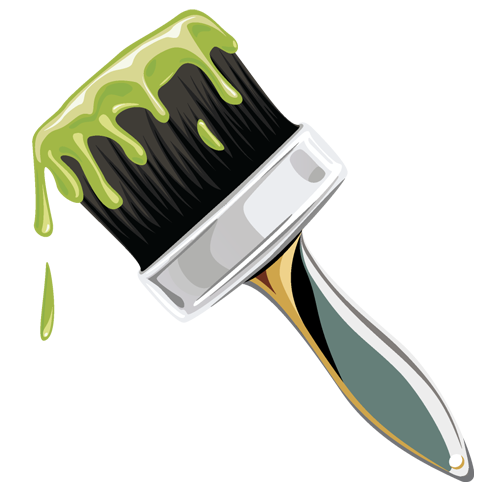 Shrouded (p. 120):  coveredSullen (p. 142):  gloomy; depressedDignity (p. 142):  self-respectTrudges (p. 149):  walks slowly and heavilyScornful (p. 162):  feeling or expressing disapproval/disrespectDomain (p. 165):  area; territoryTemperamental (p. 191):  moodyMonstrosity (p. 197):  hideous sightYour Task:  Reread pages 106-107.  Rewrite these pages from the perspective of Ruby or Stella.  Think about what this character might have been thinking/feeling in this situation.Perspective: ___________________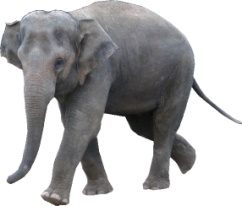 I press my nose against the glass and watch her walk away.  All my work, all my planning, wasted.I look at Ruby, sleeping soundly, and suddenly I know she’ll never leave the Big Top Mall.  She’ll be here forever, just like Stella.